SOUTH EASTERN UNIVERSITY OF SRI LANKA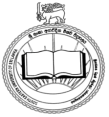 APPLICATION FOR ACADEMIC ADMINISTRATIVE POSITION -2018/2019Post applied for       	     :………………………………………………………………………………………………………….Name with initials           :…………………………………………………………………………………………………………..Designation                        :………………………………………………………………………………………………...............Date of Appointment     :.……………………………………………………………………..……………………………………Present Administrative Positions (If applicable)Previous Administrative Positions held (If applicable)I do hereby certify that the above particulars given by me are true and correct and statement of vision for the development of relevant Centre/Unit is attached herewith. I do hereby declare that if I am appointed to the above post, I will perform my duties sincerely for the development of the Centre/Unit.Date:………………………… 				                           		         ……………………………………..					                    	            Signature of ApplicantRecommendation  of  the Head /Department of ……………………………………………………………………………Date:………………………… 				                           		        ………………………………………					                    	 	Signature of HeadRecommendation of the Dean /Faculty of ……………………………………………………...............................................Date:………………………… 				                           		        ………………………………………					                  		  Signature of DeanS.NOPostDepartment/Division/UnitPeriodFrom      To0102030405S.NOPostDepartment/Division/UnitPeriodFrom      To0102030405